Развивающая среда.Игровой центр.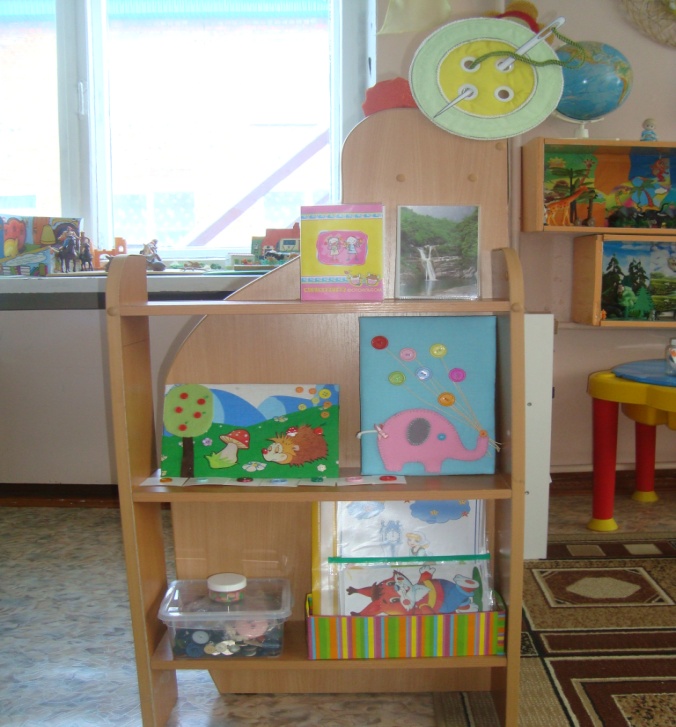 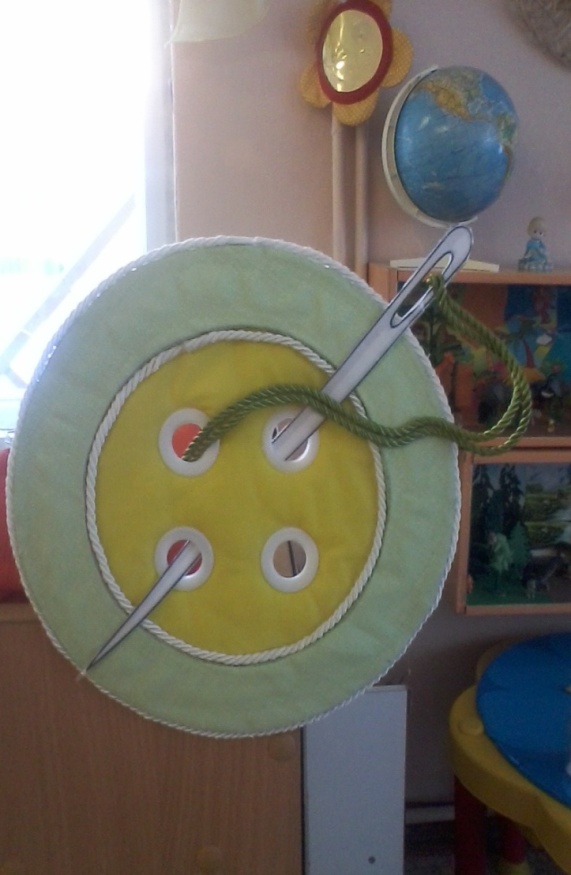   Наглядный демонстрационный материал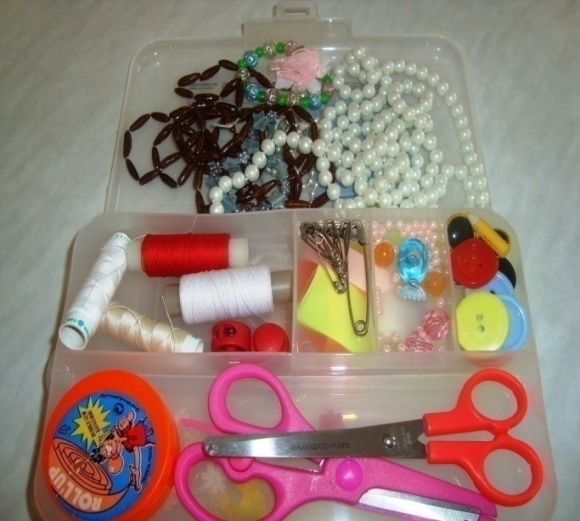 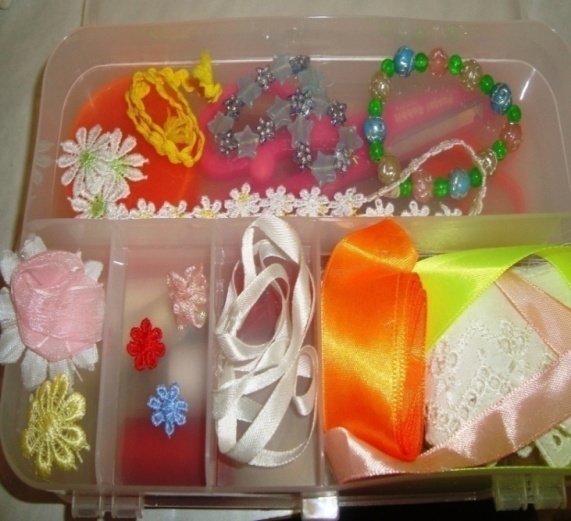 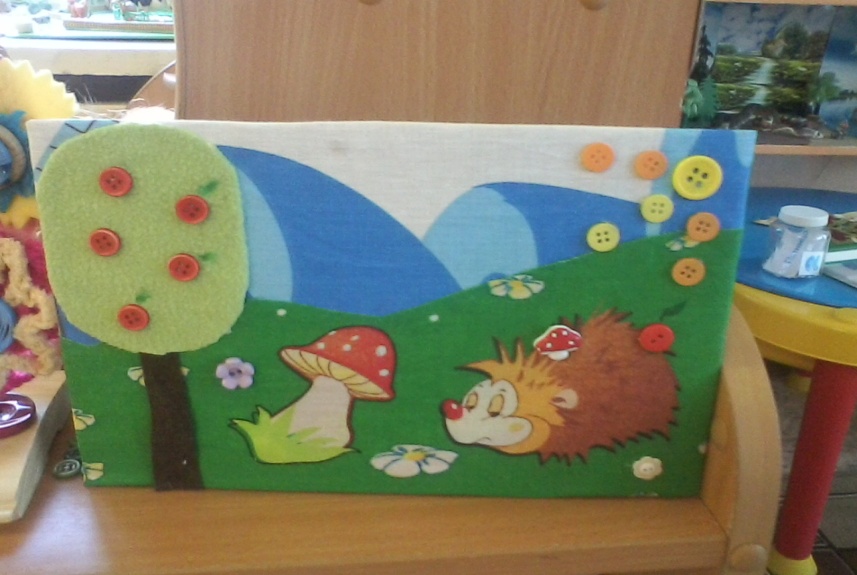 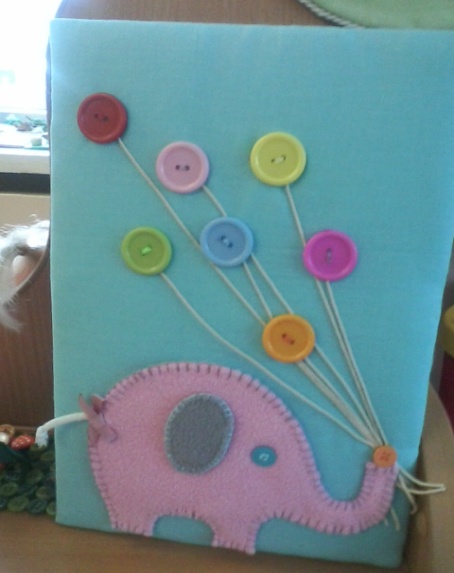 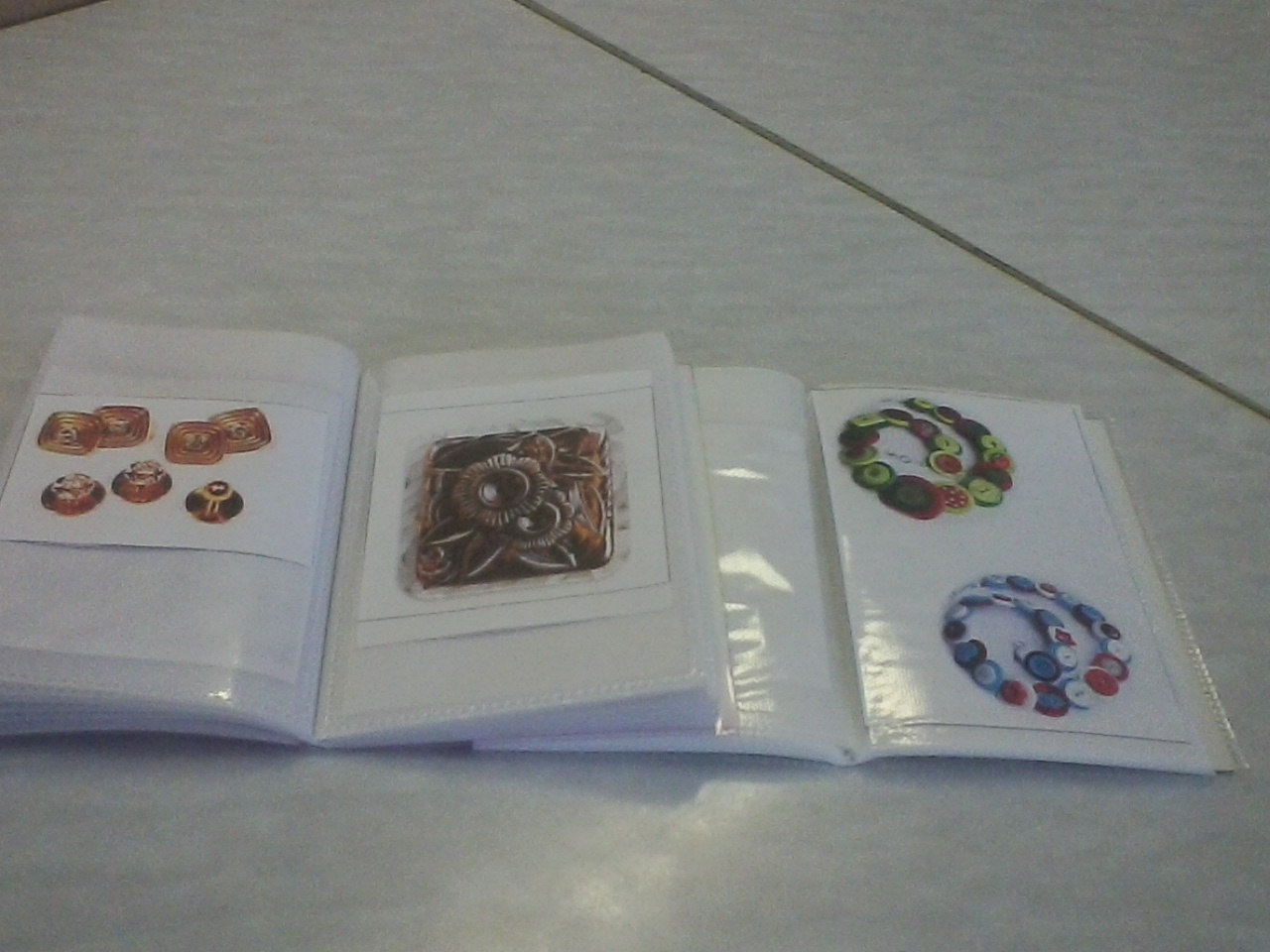 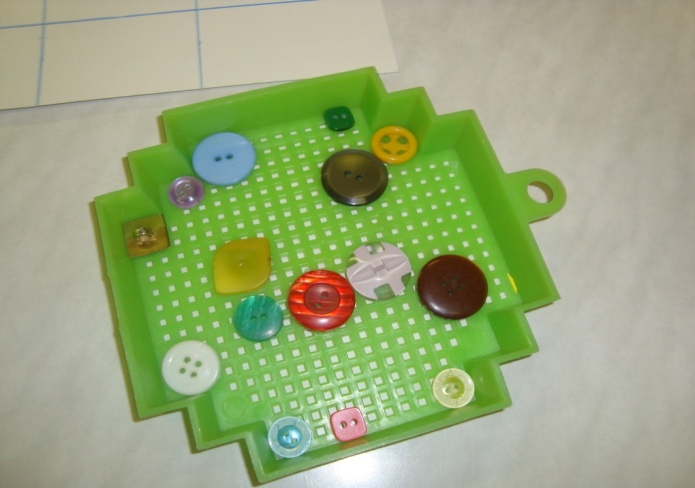 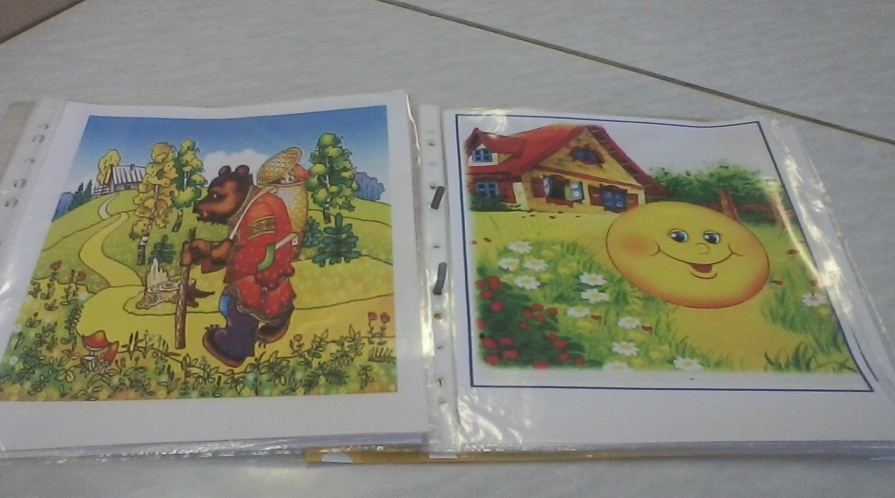 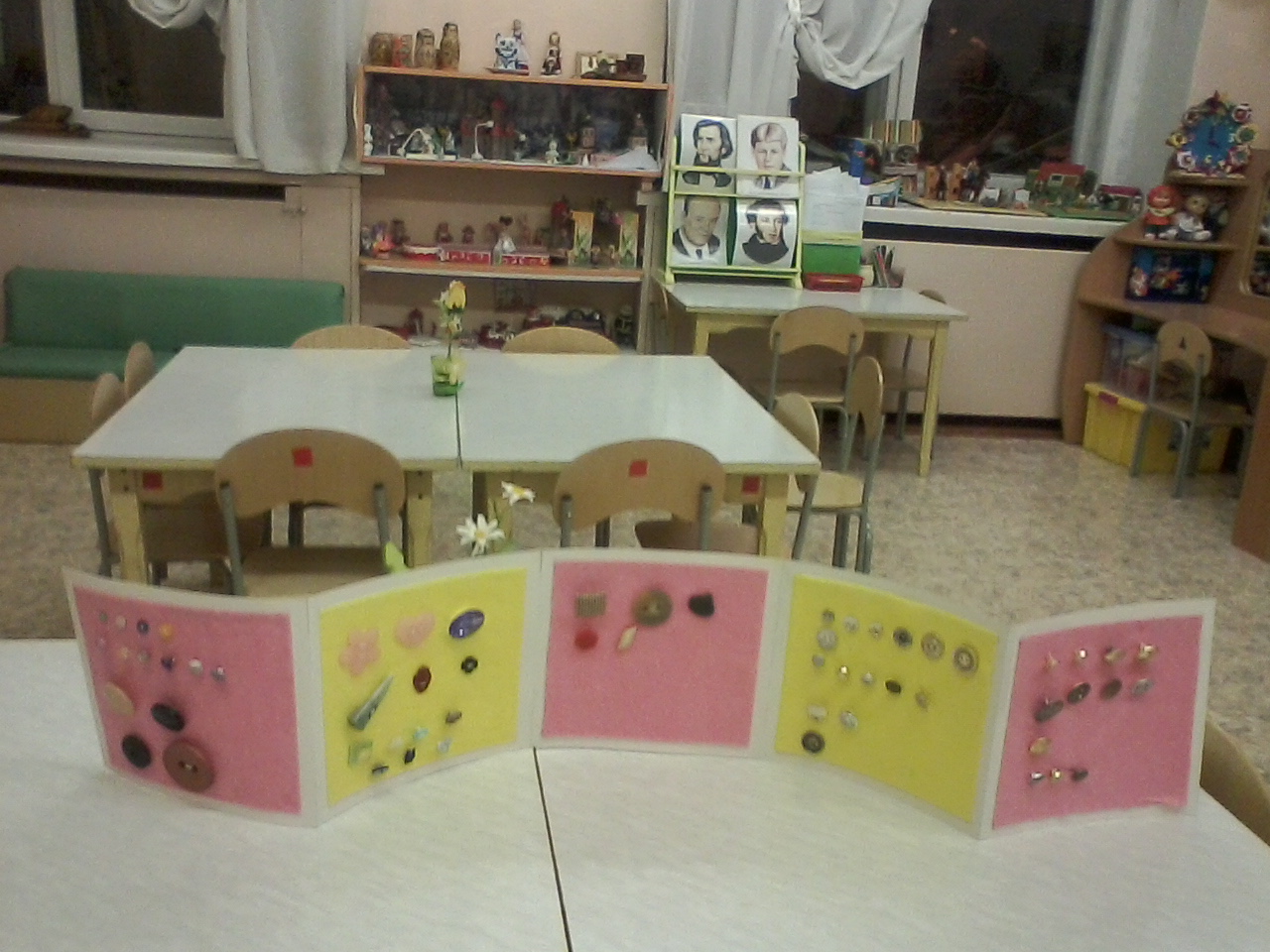 Макет « Модельное агенство»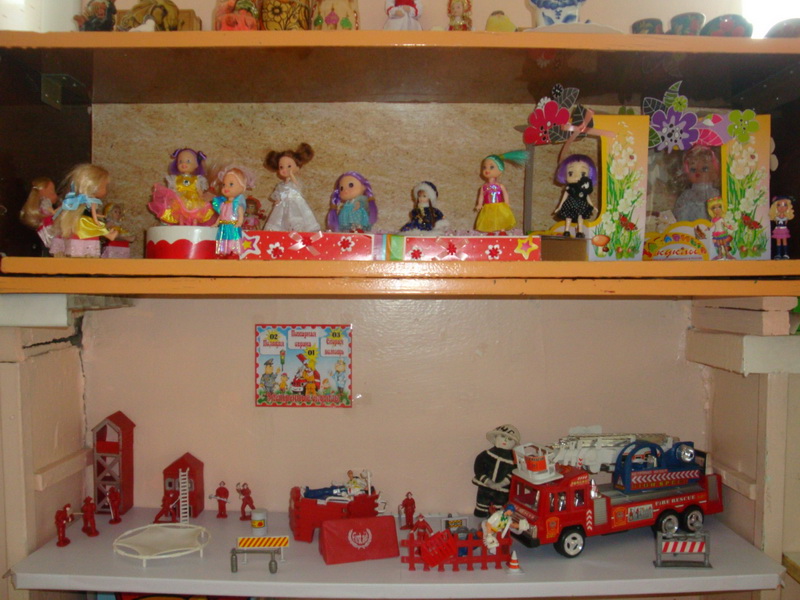 